DOM ZA STARIJE I NEMOĆNE OSOBE		V  E  L  I  K  ALuke  Ibrišimovića 734 330 VELIKAPLAN I PROGRAM RADADOMA ZA STARIJE I NEMOĆNE OSOBEVELIKA ZA 2021. GODINU                                                           Velika, prosinac 2020. godine                                                                 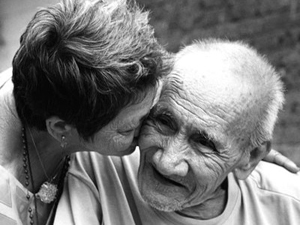 „Odrasla osoba je dijete uvećano godinama“ Simon de BeauvoirUvodIza nas je jedna od najzahtjevnijih godina rada u Domu za starije i nemoćne osobe Velika, budući da od mjeseca veljače traje epidemija COVID-19.  Plan i program rada za 2021. godinu realizirat će se i prilagođavati ovisno o epidemiološkim preporukama Hrvatskog zavoda za javno zdravstvo, Nacionalnog i lokalnog stožera te Ministarstva rada, mirovinskog sustava, obitelji i socijalne politike. Poslovi socijalnog rada i radne terapije,  računovodstveni i administrativni poslovi      2.1.   Socijalni rad i radna terapijaSocijalni rad zasnovan je na profesionalnim vrijednostima koje proizlaze iz opće tradicije socijalnog rada, ali su također i odraz specifičnih obilježja društvene sredine u kojoj se socijalni rad odvija. Svojim vrijednosnim određenjem socijalni rad se pristrano odnosi prema kršenju ljudskih prava, socijalnoj nepravdi i nejednakostima, kao i svim oblicima diskriminacije te nastoji osigurati promjenu u društvu putem intervencija na različitim razinama (pojedinca, obitelji, grupa i zajednica).
Profesionalne vrijednosti predstavljaju osnovu za određivanje skupa načela koja određuju ponašanje socijalnih radnika u obavljanju njihove profesionalne funkcije. Etički kodeks socijalnih radnika u djelatnosti socijalnog rada temeljem tih vrijednosti upućuje na standarde kojih su se dužni pridržavati dok obavljaju svoju djelatnost.Specifičnosti socijalnog rada u domu za starije i nemoćne osobe proizlaze iz strukture svakodnevnog rada s korisnicima te zahtjeva koje profesija pred njih postavlja. Socijalni radnici u svakodnevnoj komunikaciji s korisnicima nastoje riješiti tekuće probleme, sukobe korisnika i njihovih obitelji.Socijalni radnik može biti u ulozi savjetnika,  posrednika, zagovornika, stručnjaka koji primjenjuje individualni, grupni rad, rad s obitelji, rad u zajednici, te u ulozi radnog terapeuta.Prilikom dolaska u dom, socijalni radnik je prva osoba s kojom se korisnik susreće. On korisnika upoznaje s institucionalnim načinom života i prati ga tijekom života u ustanovi te kada napušta ustanovu. Socijalni radnik preuzima ulogu posrednika, zagovornika, odnosno usklađuje potrebe i zahtjeve korisnika, obitelji i ustanove.Tri su cilja rada socijalnog radnika u domu za starije i nemoćne osobe: 1) otkrivati i poticati optimalne životne potencijale svakog korisnika doma; 2) nastojati da se u domu stvaraju i razvijaju povoljni životni uvjeti na opće zadovoljstvo svih korisnika; 3) pomagati u nadilaženju životnih teškoća, koje su uvjetovane životom u domu ili se odnose na poremećene životne odnose s članovima obitelji korisnika.Vrijednosti socijalnog rada:Dostojanstvo i vrijednost svakog pojedincasocijalni radnici dužni su poštivati dostojanstvo i vrijednost svake osobe bez obzira na njegovo porijeklo, nacionalnost, vjersku pripadnost, boju kože, spol, seksualnu orijentaciju ili bilo koje drugo obilježje kao i bez obzira na njegov trenutni životni položaj ili status.dužnost je socijalnih radnika pristupati svakom čovjeku kao osobi koja ima puno ljudsko dostojanstvo i vrijednost samom činjenicom što je ljudsko biće.Pravo na poštovanje, privatnost i povjerljivostsocijalni radnici dužni su svakoj osobi jamčiti poštovanje u profesionalnom i privatnom odnosu.profesionalni odnos socijalnih radnika i njihovih korisnika treba se zasnivati na osnovama zajamčene privatnosti i povjerljivosti.Pravo pojedinca, obitelji i članova zajednice na samoodređenjesocijalni radnici dužni su omogućiti svojim korisnicima i korisnicama pravo na informirani izbor intervencije koja će dovesti do pozitivne promjene u njihovom životu ili pravo na izbor odbijanja intervencije ukoliko to ne ugrožava druge ili njega samoga.Pravo na sudjelovanjesocijalni radnici svojim djelovanjem trebaju promicati punu uključenost i sudjelovanje korisnika i korisnica u procesu donošenja odluka i postupaka koji utječu na njihove živote.Vrijednost zajednice i života u zajednicisocijalni radnici svojim djelovanjem promiču pozitivne vrijednosti zajednice i života ljudi u zajednici.Zaštita onih koji su u riziku od zanemarivanja, iskorištavanja i nasiljasocijalni radnici trebaju poduzeti sve raspoložive aktivnosti i iskoristiti sva raspoloživa sredstva kako bi zaštitili ljude koji su zlostavljani ili to mogu postati na bilo koji način, kao i ljude koji su u riziku od iskorištavanja po bilo kojoj osnovi. Jednako tako dužnost je socijalnim radnicima poduzeti odgovarajuće profesionalne intervencije s osobama koje bi mogle izvršiti nasilje nad drugima ili nad samima sobom.Socijalna pravdadužnost je socijalnih radnika zalagati se za pravednu raspodjelu resursa u društvu.svojim intervencijama na različitim razinama djelovanja socijalni radnici trebaju promicati osobito ideje ravnopravnosti, izjednačavanja mogućnosti i socijalne kohezije.Promicanje humanizmasvaka aktivnost socijalnih radnika treba biti obilježena vjerom u sposobnost svakog čovjeka i promicanjem vrijednosti ljudskih bića bez obzira na njihova različita obilježja i životne prilike.socijalni radnici trebaju poticati korisnike i korisnice na razvoj samopomoći kad god je to moguće.Promicanje pozitivnih socijalnih promjenasocijalni radnici svojim djelovanjem trebaju promicati pozitivne socijalne promjene koje će pridonijeti umanjivanju nepovoljnih situacija na razini društva, osobito na korist onih koji su u društvu najugroženiji.Poštivanje individualnih i grupnih različitostidužnost je socijalnih radnika poštivati različitosti u načinu života te u drugim obilježjima različitih pojedinaca i grupa s kojima rade.Promicanje snaga i potencijalasocijalni radnici trebaju se usredotočiti na prednosti, snage i potencijale svih korisnika i korisnica, grupa i zajednica te na taj način promicati njihovo osnaživanje.Osobni i profesionalni integritetsocijalni radnici trebaju nastojati u što je moguće većoj mjeri profesionalne vrijednosti socijalnog rada integrirati u privatni život.Razvoj profesionalnih kompetencijadužnost je socijalnih radnika kontinuirano razvijati vlastitu kompetenciju kroz osobni rast i razvoj, profesionalnu izobrazbu i cjeloživotno obrazovanje.Važnost međuljudskih odnosasocijalni radnici razumiju važnost kvalitetnih međuljudskih odnosa te ih svojim djelovanjem nastoje unaprijediti.Prenošenje znanja i vještina drugimasocijalni radnici dužni su na svaki način nastojati prenijeti svoja znanja i iskustva stečena kroz profesionalni razvoj svojim kolegicama i kolegama, korisnicima i korisnicama, zajednici i društvu.Predanost visokim standardima osobnog i profesionalnog ponašanjadužnost je socijalnih radnika uvažavati visoke standarde u svojem osobnom i profesionalnom ponašanju.Tablica broj 1: Načela socijalnog radaObzirom na novonastale uvjete rada Doma u okruženju COVID-19 virusa, korisnicima je potrebno pružiti pojačanu psihosocijalnu podršku, intenzivirati kontakte s obitelji, posebice putem video poziva kako bi se umanjio negativan učinak nemogućnosti osobnih posjeta obitelji korisnicima te odlazaka na dopuste kod istih. Video pozivi korisnika i obitelji evidentirati će se u posebnu evidenciju koju vodi socijalni radnik.Socijalni radnik pratit će sve pozitivno pravne propise vezane za ostvarenje različitih prava korisnika. Po potrebi, socijalni radnik će pratiti i natječaje za EU projekte te sudjelovati u izradi, apliciranju i provedbi projekata.U svrhu uvida stvarne potrebe smještaja osobe zainteresirane za smještaj u Dom, obilazit će se korisnici u njihovoj vlastitoj sredini prije nego se smještaj realizira. Na taj se način ujedno korisniku pruža prilika da dobiju odgovore na sva pitanja koja imaju u svezi smještaja, naročito ukoliko već nisu bili u mogućnosti doći vidjeti Dom.Pokretne će se korisnike pozvati da dođu u Dom prilikom podnošenja zamolbe za smještaj, kako bi mogli vidjeti isti te porazgovarati s osobljem Doma i ostalim korisnicima.Prilikom realizacije smještaja korisnika u Dom, za svakog će se otvoriti novi dosje u kojemu će se nalaziti: osobni list korisnika, Odluka Komisije za prijem i otpust korisnika o prijemu korisnika, zamolba za smještaj s kratkim životopisom, preslika domovnice, rodnog i vjenčanog lista, preslika osobne iskaznice, zdravstvene iskaznice i iskaznice dopunskog zdravstvenog osiguranja, liječnička potvrda, ovjerena izjava obveznika o plaćanju troškova smještaja, potvrda o mirovinskim primanjima, zapisnička izjava o poštivanju odredbi Pravilnika o kućnom redu ustanove, izjava o suglasnosti za korištenje fotografija korisnika za potrebe Doma te korištenje osobnih podataka, individualan plan rada, socijalna anamneza, izjava o načinu plaćanja troškova smještaja te izjavu korisnika i obveznika uzdržavanja o davanju suglasnosti za prikupljanje, obradu i objavu osobnih podataka.Svaki korisnik mora imati izrađenu iskaznicu Doma i fotografiju te prijavljeno boravište putem web – aplikacije.Jednom godišnje će se provesti anonimna anketa za sve korisnike koje žele sudjelovati i izraziti svoje mišljenje na zadanu temu, pohvale, primjedbe i /ili komentar. Nakon obrade rezultata, korisnici će biti upoznati s istima na sljedećem grupnom sastanku.O datumu smještaja korisnika u Dom, socijalni radnik će obavijestiti računovodstvo Doma te nadležan Centar za socijalnu skrb (ukoliko je korisnik smješten rješenjem Centra).Korisnik će se upisati u Matičnu knjigu Doma i pomoćni registar, te će se evidentirati promjena na listi čekanja.Socijalni radnik organizirat će i pogrebe preminulih korisnika te pružiti pomoć, podršku i informacije vezane za daljnje postupke obitelji preminulih. O smrti korisnika također će se pismeno obavijestiti računovodstvo ustanove te nadležni centar za socijalnu skrb.I nadalje će se voditi stručna dokumentacija i propisana evidencija: Matična knjiga, pomoćni registar, Knjiga odsutnosti korisnika za vrijeme boravka u obitelji ili zbog bolničkog liječenja, evidentiranje kontakata sa CZSS korisnika i sa članovima obitelji, izrada i praćenje liste čekanja, vođenje Knjige umrlih korisnika, godišnji plan i program rada i ostvarenje istog, mjesečni plan i program rada i ostvarenje istog, tjedni program rada i ostvarenje istog, dnevnik rada, zapisnici Komisije za prijem i otpust korisnika, evidencija svakodnevnih stručnih kolegija, evidencija izvaninstitucionalnih usluga. Također, vodit će se evidencija o maloljetnicima ili mlađim punoljetnicima, upućenih na izvršavanje posebne obveze uključivanju u rad Doma, te o njihovu izvršenju pismeno obavještavati nadležni centar za socijalnu skrb/ Probacijski ured. Komisija za prijem i otpust korisnika sastajat će se ovisno o ukazanim slobodnim mjestima u Domu, dok su članovi iste: socijalna radnica/radni terapeut Doma za starije i nemoćne osobe Velika (predsjednica Komisije), član Upravnog vijeća Doma, voditelj tehničke službe Doma,  glavna medicinski tehničar i smjenska medicinska sestra. O održanim sastancima Komisije uredno će se voditi zapisnici.Na Komisiji za prijem i otpust korisnika evidentirati će se i samovoljni prekidi smještaja u Domu i Odluke o premještaju korisnika na druge odjele, ovisno o promjenama zdravstvenog stanja.Stručni kolegiji će se održavati svakodnevno, a socijalni radnik će biti član Stručnog vijeća Doma, kojim predsjeda medicinska sestra, dok će zapisničar o održanim sjednicama uredno voditi zapisnike.Dvaput godišnje će se održati nadzor nad radom ustrojbenih jedinica Doma kojima predsjeda socijalna radnica, te korisnici i prilikom provođenja istoga mogu izraziti svoje mišljenje, primjedbu ili komentar.Suradnja sa ostalim stručnim radnicima Doma veoma je bitna za kvalitetno obavljanje posla. Poticat će se ostvarenje suradnje sa nadležnim Centrima za socijalnu skrb, zatim sa obitelji korisnika, s liječnikom, bolnicama, Hrvatskim zavodom za mirovinsko i zdravstveno osiguranje, Župnim uredom, školom, Matičnim uredom, vrtićima, sudovima, javnim bilježnicima, Uredima državne uprave, pogrebnim poduzećima te ostalim institucijama u lokalnoj zajednici i izvan nje, u cilju ostvarivanja prava korisnika. Suradnja sa nadležnim Ministarstvom rada, mirovinskog sustava, obitelji i socijalne politike,  odvijat će se i u sljedećoj godini putem izrađivanja godišnjeg statističkog izvještaja o broju i strukturi korisnika, kao i nekih drugih izvještaja. Evaluacija rada socijalnog radnika će se provoditi putem ostvarenja mjesečnog plana i programa rada, godišnjeg izvještaja o radu te različitih upitnika, anketa i skala procjena.Plan i program radno-terapijskih, kulturno-zabavnih i rekreativnih aktivnosti u Domu za starije i nemoćne osobe Velika, namijenjen je svim korisnicima Doma.Radna terapija bitan je čimbenik zadovoljstva korisnika kvalitetom života te uvelike utječe na zdravstveno stanje korisnika. Primarni cilj radne terapije je omogućiti korisnicima sudjelovanje u aktivnostima svakodnevnog života. Radni terapeut postiže cilj kroz rad sa ljudima i zajednicom kako bi unaprijedio njihovu sposobnost za sudjelovanje u aktivnostima koje oni sami žele, u aktivnostima koje moraju izvoditi ili se od njih to očekuje.Radno-terapijske aktivnosti održavati će se u skladu s preporukama HZJZ, Ministarstva te nadležnih stožera. Tablica broj 2: Plan i program radno-terapijskih aktivnosti za 2021. godinu2.2.    Računovodstveni i administrativni poslovi	Računovodstveni i administrativni poslovi u Domu za starije i nemoćne osobe Velika nalaze se pod neposrednim rukovođenjem ravnatelja, a u skladu s Pravilnikom o unutarnjem ustroju i sistematizaciji poslova. Na njima rade četiri radnika: voditelj računovodstva, računovodstveni referent-financijski knjigovođa, računovodstveni referent – ekonom i računovodstveni referent-blagajnik.	Računovodstveni i  administrativni radnici svojim radom prate, kontroliraju i usmjeravaju rad svih odjela Doma u smislu osiguravanja financijskih sredstava i njihovog trošenja.	Program rada za ove radnike obuhvaća sve potrebne radnje od donošenja Financijskog plana pa do njegovog izvršenja.Prijedlog Financijskog  plana za 2021. godinu kao i projekcije plana  za 2022. i 2023. godinu, izrađeni su sukladno Uputi za izradu proračuna Požeško slavonske županije i financijskih planova proračunskih i izvanproračunskih korisnika županije za razdoblje 2021.-2023. koju nam je dostavio  Upravni odjel za proračun i financije Požeško slavonske županije, te su isti dostavljeni našoj županiji dana 20.10.2020. Financijski plan za 2021. godinu putem informacijskog sustava unijet je u Županijski proračun, te po odobrenju od strane osnivača, a do kraja godine, Financijski plan zajedno s projekcijama potrebno je usvojiti od strane Upravnog vijeća.Uputom za izradu proračuna jedinica lokalne i područne (regionalne) samouprave za razdoblje 2020.-2022. naznačeno je da se ukupan iznos sredstava za osiguranje minimalnih financijskih standarda (bilančnih prava) u 2021. godini ostaje na razini 2020. godine.  PRIHODI RASHODI Rashodi za nefinancijsku imovinu ostaju na ovogodišnjoj razini i iznose 278.000,00, a planirana je nabava:- računala za skladištara, namještaj za ured socijalnog radnika, 10 kom električnih medicinskih kreveta za stacionar, miješalice tijesta, stroja za dehidraciju biološkog otpada i 50 komada stolica za društvenu prostoriju za korisnike.	Plan rashoda za zaposlene u 2021. godini je povećan za 18% u odnosu na 2020. godinu, a razlog tome je povećanje osnovice u javnim službama u visini 4%, na temelju sporazuma između Vlade RH i sindikata javnih službi.	S danom 01. rujna 2020. godine, a na temelju Odluke Upravnog vijeća i Suglasnosti Županije Požeško slavonske, povećane su cijene usluga smještaja za korisnike smještene temeljem sklopljenog ugovora što rezultira i planom povećanja prihoda za posebne namjene (prihod od opskrbnine).Tablica: Prijedlog plana za 2021. godinu i Projekcije plana za 2022. i 2023. godinuSve izmjene i dopune Financijskog plana u toku godine donosi ravnateljica Doma, a usvaja ih Upravno vijeće na svojim sjednicama koje je potrebno objaviti na web stranici.Na temelju usvojenog Financijskog plana za iduću godinu, izradit će se Plan nabave koji sadrži potrebne podatke o svim predmetima nabave čija je vrijednost veća od 20.000,00 kn bez PDV-a. Plan nabave kao i sve njegove izmjene i dopune u toku godine potrebno je  unositi u EOJN.Plan nabave sukladno našem Statutu donosi Upravno vijeće doma.Osim Plana nabave, u EOJN-u  je potrebno izraditi i objaviti te tokom godine ažurirati Registar ugovora sa svim njegovim potrebnim podacima, a isto tako za predmete nabave čije je vrijednost veća od 20.000,00 kn.U okviru planiranih sredstava na poziciji stručnog usavršavanja zaposlenika potrebno je prisustvovati organiziranim seminarima ili webinarima i savjetovanjima za proračun i proračunske korisnike  kao i onim koji se tiču svih poslova koji se obavljaju u računovodstvu (obračun plaće – izmjene poreznih propisa, ovršnog zakona, seminari za javnu nabavu, fiskalnu odgovornost, zaštitu osobnih podataka ..i drugo)Dvije osobe u računovodstvu posjeduju certifikat za provođenje javne nabave koji je potrebno obnavljati svake tri godine, nakon pohađanja programa usavršavanja od najmanje 32 nastavna sata, sukladno novom Pravilniku o izobrazbi u području javne nabave („NN“ br. 65/2017).Što se tiče jednostavne nabave, sukladno našem Pravilniku o jednostavnoj nabavi,  šalju se pozivi za nabavu predmeta nabave čija je vrijednost manja od 200.000,00 kn za iduću godinu, kako bi do početka godine mogli sklopiti nove ugovore s dobavljačima.Za iduću godinu nije planiran niti jedan postupak javne nabave male vrijednosti jer za nabavu električne energije i plina postupke javne nabave provodi naša županija kao objedinjenu nabavu.Lož ulje će se nabaviti kao jednostavna nabava u vrijednosti manjoj od 200.000,00 kn jer nam taj energent služi kao pomoćni s obzirom da smo ove godine rekonstrukcijom kotlovnice prešli na grijanje i toplu vodu s zemnim plinom.Isto tako je potrebno do kraja godine provesti i inventuru, odnosno popis imovine, te izvješće o provedenom popisu (zapisnike) dostaviti u zakazanom roku.	Kadrovsku evidenciju potrebno je redovno ažurirati kako bi obračun plaće za radnike bio pravovremen i točan.	Prijave i odjave radnika potrebno je elektroničkim putem obavljati u roku od 24 sata prije promjene.	Prilikom isplate plaća potrebno je redovno dostavljati JOPPD obrazac putem aplikacije e-porezna.	Za sve neoporezive isplate radnicima (dnevnice, putne troškove, jubilarne nagrade, pomoći i darovi) također je potrebno sastaviti JOPPD obrazac i na dan isplate ili po završetku izvještajnog mjeseca dostaviti poreznoj upravi.	Najkasnije svakog 10. u mjesecu potrebno je nadležnoj županiji dostaviti Zahtjev za doznaku sredstava i Izvješće o utrošenim sredstvima za prethodni mjesec, a najkasnije do petog u mjesecu potrebno je županiji dostaviti zahtjev za sredstva za nefinancijsku imovinu i hitne intervencije.	Isto tako potrebno je pravovremeno ažurirati i Registar zaposlenika kako bi svi podaci bili spremni za Centralni obračun plaća kada naša ustanova dođe na red.Do 31. siječnja 2020. godine potrebno je izraditi Godišnje financijsko izvješće i predati Državnom uredu za reviziju, Fini, nadležnom Ministarstvu za demografiju, obitelj, mlade i socijalnu politiku i Požeško slavonskoj županiji, te isti u roku osam dana objaviti na našoj web stranici.Isto tako do konca veljače potrebno je izraditi i Izjavu o fiskalnoj odgovornosti i do 28.02.2020. godine predati je Požeško slavonskoj županiji.Tromjesečni, polugodišnji i devetomjesečni financijski izvještaji, moraju se izraditi i predati u roku od deset dana od proteka izvještajnog razdoblja.	Slijedom navedenog, u  svom radu računovodstveni i administrativni radnici moraju voditi račune  o zakonskim kalendarskim rokovima za određene poslove:Kako bi svi financijski, statistički i ostali izvještaji mogli biti dostavljeni u propisanim zakonskim rokovima potrebno je ažurno provoditi sva knjiženja i evidencije u poslovnim i računovodstvenim knjigama.	Iz svega navedenog proizlazi, da je za ostvarenje planova i programa potrebna iznimno visoka međusobna suradnja svih radnika  kako bi, prije svega, korisnik bio zadovoljan, a plan i program realizirani.3. Odjel njege i brige o zdravljuNjega i briga o zdravljuZbog epidemije COVID – 19 virusa svaki radnik će se pridržavati preporučenih mjera i uputa danih od strane HZJZ – a i Ministarstva rada, mirovinskog sustava, obitelji i socijalne politike u svrhu prevencije i očuvanja zdravlja korisnika. Tijekom svakodnevnog rada medicinska sestra ili njegovateljica će nositi medicinsku masku, rukavice, zaštitne naočale ili vizir kako bi se pružila što kvalitetnija zdravstvena skrb i osigurala zaštita korisnika.Napisane su preporuke za rad s oboljelom osobom od COVID -19, prilog 1. Obavljanje aktivnosti vezane uz samozbrinjavanje oboljelog korisnika su jednake kao o zdravom korisniku, što je vidljivo i u tablici.Zdravstvena zaštita korisnika Doma provodit će se u suradnji sa liječnikom primarne zdravstvene zaštite, medicinskih sestra, njegovateljica i fizioterapeuta. Planira se sa liječnikom primarne zdravstvene zaštite pisanje doznaka za pomagala kod inkontinencije.Medicinske sestre i njegovateljice obavljat će poslove prema Pravilniku o radu, prema organizaciji i sistematizaciji poslova, poštivat će Etički kodeks, profesionalne standarde, djelovati unutar profesionalnih i zakonskih ograničenja, poticati prava korisnika, osigurati holistički pristup korisnicima. Nastaviti će se rad i sa korisnicima stambenog dijela Doma, proslava rođendana i drugih značajnih događaja u Domu, pratnje korisnicima na izletima. Tablica broj 3: Poslovi zdravstvene službePlan i program fizioterapeutaPlan i program rada fizioterapeuta baziran je na kineziterapijskim principima, realizirati će se ovisno o epidemiološkim preporukama Hrvatskog zavoda za javno zdravstvo, Nacionalnog i lokalnog stožera te Ministarstva rada, mirovinskog sustava, obitelji i socijalne politike.Kineziterapija kao neovisna funkcionalna terapija koristi pokret kao osnovno sredstvo u cilju ozdravljenja ili poboljšanja zdravstvenog stanja.Kineziterapija je početni korak rehabilitacijskog procesa u kojem se želi postići potpuni oporavak nakon oštećenja tijela, a pojedinac njome postiže što prirodniji nastavak života.  Proces kineziterapije usmjeren je na prevenciju i rehabilitaciju određenih bolnih stanja.Izbor kineziterapijskih vježbi i tehnika ovisi o više faktora: stanju neuromuskularnog sustava, koštanog, kardiovaskularnog i pulmološkog sustava. Cilj ovog programa je da se na temelju stvorenih kinezioloških modela uspostavi što normalnije stanje u tijelu čovjeka te se takvo stanje daljnjim tijekom tretmana i održi.  Zbog epidemije COVID – 19 virusa fizioterapeut će se pridržavati preporučenih mjera i uputa danih od strane HZJZ – a i Ministarstva rada, mirovinskog sustava, obitelji i socijalne politike u svrhu prevencije i očuvanja zdravlja korisnika. Tijekom svakodnevnog rada fizioterapeut će nositi medicinsku masku, rukavice, zaštitne naočale ili vizir kako bi se pružila što kvalitetnija zdravstvena skrb i zaštita korisnika.Fizioterapeut će obavljat poslove prema Pravilniku o radu, prema organizaciji i sistematizaciji poslova, poštivati će Etički kodeks, profesionalne standarde, djelovati unutar profesionalnih i zakonskih ograničenja, poticati prava korisnika, osigurati holistički pristup korisnicima. Nastaviti će se rad i sa korisnicima stambenog dijela Doma, proslava rođendana i drugih značajnih događaja u Domu.Radno vrijeme fizioterapeuta je od 7,00 do 15,00 h.Programom fizioterapije obuhvaćeni su svi korisnici Doma. Individualni tretman traje od 30 do 45 min, a grupne vježbe traju 30 min. Fizioterapeut u procesu vježbanja kombinira individualne i grupne vježbe uz rekvizite i sve druge stvari koje mogu pomoći u nadogradnji i maksimalizaciji pokreta.Grupni rad će se održavati svaki dan, ali zbog epidemiološke situacije broj korisnika je ograničen u zatvorenom prostoru, max. 5 osoba. Zadatak fizioterapeuta je postići određeni stupanj tjelesnog oporavka, integracija korisnika u društvo i postizanje bolje kvalitete života. Obzirom na kronološku dob korisnika cilj vježbi je preventivan i kurativan, tj. nastojimo zaustaviti proces ili bar ostati na istoj razini ako ga već ne uspijemo zaustaviti ili poboljšati.CILJEVI FIZIOTERAPIJE Povećanje opsega pokretaSmanjenje boliPoboljšanje cirkulacije i lokalnog metabolizma tkivaFunkcionalno osposobljavanjePrevencija komplikacija dugotrajnog ležanja Prevencija i olakšavanje otežanog disanjaSmanjenje tonusa mišićaPovećanje mišićne snagePovećanje izdržljivostiPovećanje koordinacije pokretaPoboljšanje stava i položaja tijelaPoboljšanje propriocepcijeSvakom korisniku se individualno pristupa i nakon svih provedenih procjena, provodi se fizioterapijski tretman. Svako napredovanje korisnika se evidentira u obliku fizioterapijskog kartona. Redovito se vodi dnevnik na dnevnoj, mjesečnoj i godišnjoj bazi. Upućivanje i edukacija korisnika su od iznimne važnosti. Lijepa riječ, svaka pružena informacija svakom korisniku puno znači,  motivira ga za sudjelovanje u fizioterapijskom procesu kako bi krajnji ishod bio što bolji i efikasniji.Fizioterapeut se tijekom svojega rada osobno nadograđuje, stječe nova znanja i vještine, sudjeluje na stručnim skupovima, seminarima te su planirani navedeni tečajevi: Feldenkraiss metoda – funkcionalna integracija i svjesnost kroz pokretManualna limfna drenaža – tečaj 2.i 3 stupanj,  kako bi se korisnicima u Domu još više pružila stručna i adekvatna podrška.  Odjel prehrane i pomoćno tehničkih poslova     Na poslovima prehrane rade kuhari i pomoćni radnici u kuhinji. Svakodnevno se pripremaju obroci za korisnike Doma, vode evidencije propisane HACCP – sustavom, održavaju prostorije kuhinje i restorana Doma. Evidencije propisane HACCP – sustavom vode se dnevno, tjedno i mjesečno, a kontrolu će i nadalje obavljati voditeljica prehrane. Sastanci tima će se održavati dva puta godišnje te će se raspravljati o aktualnim problemima i potrebama radnika zaposlenima na poslovima prehrane korisnika. Voditeljica pomoćno - tehničkih poslova je voditelj HACCP – tima, a voditeljica prehrane njen zamjenik.Redoviti poslovi kuhinje:nabavka, skladištenje i čuvanje prehrambenih artikala i sitnog inventara,skladištar je zadužen za nabavku, zaprimanje, skladištenje i čuvanje namirnica te njihovu dostavu u  kuhinju Doma, skladištar evidentira zaprimanje robe putem primke, izdavanje robe putem izdatnica, vodi svu popratnu dokumentaciju za sve vrste nabavljene robe, hranu, materijal za čišćenje kuhinje, ostali potrošni materijal i sitni inventar, izrada jelovnika u skladu s pravilima za prehranu osoba starije životne dobi. Jelovnici se izrađuju prema normativima za stariju životnu dob, svi radnici sudjeluju u pripremi, izdavanju i serviranju hrane prema zadanom jelovniku,dnevno se u kuhinji pripremaju  3 obroka i 2 međuobroka,vođenje brige o poštivanju pravila struke i prilagođavanju pripreme jela za osobe starije životne dobi te dijetalnim obrocima,svi radnici u kuhinji dužni su pridržavati se odredaba HACCP sustava, održavanje čistoće svih strojeva za pripremu hrane, zamrzivača, hladnjaka, rashladnih komora, radnih površina te dezinfekcija prostora.     Svakodnevno se planira pripremanje i kuhanje tri obroka  te dva dijetalna obroka. Torta za rođendane korisnika će se pripremati jednom mjesečno prema dogovoru sa odjelom socijalnog rada. I nadalje se planira mjesečno čišćenje kuhinje i prostora kuhinje, a svaki radnik će u svojoj smjeni biti odgovoran za dnevno čišćenje i održavanje prostora kuhinje. Pomoćni radnici će i dalje održavati restoran kao i WC - e kod restorana, te terasu i stepenište.  Jelovnik će se pisati jednom mjesečno za naredni mjesec, a komisiju će i nadalje činiti voditelj prehrane, skladištar, glavna sestra, korisnik izabran na grupnim sastancima, liječnik i radna terapeutkinja kao zapisničar. Tjedni jelovnik mora biti izvješen u ponedjeljak na oglasnim pločama u kuhinji, restoranu i na stacionaru.     Radno vrijeme radnika je svaki drugi dan od 07-19 sati ili od 06-14 sati. Radno vrijeme će ovisiti o korištenju godišnjih odmora ili bolovanju radnika prehrane. Nastojat će se da u smjenama od 07-19 sati budu uvijek dvije osobe. Voditelj prehrane zajedno sa skladištarom naručivat će prehrambene namirnice za potrebe korisnika.     Radnicima zaposlenima na poslovima za pomoćne i tehničke poslove u opisu poslova su: čišćenje i spremanje prostorija Doma, pranje i peglanje posteljine i osobnih stvari korisnika, održavanje okoliša, manji popravci te prijevoz korisnika u bolnicu te obavljanje poslova skladištenja hrane i drugih potrebnih materijala. Poslovi čišćenja i spremanja:     Na poslovima čišćenja i spremanja su zaposlene 4 čistačice. Jedna od navedenih radnica će ujedno obavljati i poslove pralje/glačare. Radnici rade u smjenama po 8 sati. Postoji potreba za jednom čistačicom kako bi se osigurala druga smjena i održala postojeća čistoća i urednost ustanove i u poslijepodnevnim satima. Radnici će godišnji odmor koristiti prema unaprijed dogovorenom planu korištenja. Zamjena smjena će i dalje biti odobrena od strane voditeljice, te uredno popunjena i potpisana od strane radnica koje se zamjenjuju. Voditeljica će i nadalje najmanje jednom u dva mjeseca održavati sastanak sa radnicama Odsjeka kako bi se upoznala s poteškoćama u radu i nastojati im pomoći da što efikasnije i kvalitetnije naprave svoj posao.Poslovi čišćenja, spremanja i održavanja podrazumijevaju:vođenje poslova zaštite na radu, vođenje poslova zaštite od požara, vršenje nabavke potrebnog materijala za održavanje Doma, briga o tehničkoj ispravnosti vozila, održavanje kotlovnice centralnog grijanja, vodovodnih i odvodnih uređaja, elektroinstalacija, te svih strojeva u Domu, kontinuirano ličenje Doma, te bojanja stolarije, održavanje okoliša Doma, kontrola ispravnosti zgrada, oprema, strojeva i gromobrana te ishođenje atesta, prijevoz korisnika u bolnicu,praćenje zakonskih propisa, te primjena istih,održavanje čistoće zajedničkih prostorija i opreme u Domu, čišćenje spavaonica i pripadajućih sanitarnih prostorija, pranje i glačanje posteljnog rublja, pranje i glačanje osobnog rublja, dostavljanje obroka u sobe korisnika,čišćenje i uređivanje unutrašnjosti Doma i okoliša,čišćenje skladišnih prostorija, kao i okoliša zajedno s kućnim majstorom,manji popravci odjeće korisnika i radne odjeće radnika, pranje rublja korisnika iz soba stambenog dijela po unaprijed utvrđenom rasporedu, sve rublje se zaprima, sortira, pere i pegla te priprema za preuzimanje, a rublje korisnika stambenog dijela se i dostavlja u sobe korisnika.        Uz redovito čišćenje, čistačica surađuje s ostalim radnicima ustanove s ciljem sigurnosti i zadovoljstva svih korisnika.Poslovi čišćenja i spremanja se predviđaju prema sljedećem rasporedu:Svakodnevni poslovi       Planira se da će radnice svaki dan održavati čistoću sanitarnih prostora na svim Objektima, zatim pranje podova u sobama korisnika, hodnicima i čajnim prostorijama. Brisanje stakla na svim ulaznim vratima. Svaki dan se također planira generalno spremiti po jednu sobu korisnika, te se pod svakodnevnim poslovima još podrazumijeva i vođenje evidencija iz opisa poslova (pranje sanitarnih prostorija, generalnog spremanja soba, dnevnik rada).Tjedni poslovi      Podrazumijevaju se poslovi koje nije potrebno obavljati svakodnevno, ali je zbog održavanja postojeće čistoće potrebno obaviti jednom tjedno. Tako se jednom tjedno planira dezinfekcija rukohvata, kvaka i podova na svim Objektima; zatim pripremanje društvene prostorije za sv. Misu; generalno čišćenje i pranje kupatila, te brisanje prašine na ormarima, tv-prijemnicima, prekidačima i utičnicama; pražnjenje vanjskih kanti za smeće, a za vrijeme toplijeg vremena kada korisnici više vremena provode vani, to će se obavljati i češće.     Sobe korisnika će se generalno spremati najmanje tri puta godišnje. U sobama korisnika, gdje postoji potreba, generalno čišćenje obavljat će se i češće kao i u zajedničkim prostorijama i sanitarnim čvorovima. Nastojat će se da se soba u koju dolazi novi korisnik na smještaj generalno spremi te promijeni masni papir u ormarima.      Deratizacija i dezinsekcija planira se u travnju i listopadu, a u slučaju potrebe, ovlaštena tvrtka će biti pozvana ranije. Prije provedbe deratizacije i dezinsekcije voditeljica će zatražiti ponude ovlaštenih tvrtki za provedbu navedenih mjera.     Infektivni otpad odvozit će tvrtka Excido d.o.o., za ostali opasni otpad biti će pozvane ovlaštene tvrtke za sakupljanje i odvoz, a karton i konzerve odvozit će se i dalje prema potrebi. Popratne listove popunjavat će voditeljica službe te će voditi propisane obrasce za svaku vrstu proizvedenog otpada. Poslovi održavanja :     Na poslovima održavanja zaposlen je kućni majstor. Njemu je u opisu posla obavljanje popravaka koji su u njegovoj mogućnosti kao i prijevoz korisnika u bolnicu te se planira tako i u narednoj godini. Skladištar/kućni majstor/vozač će i nadalje obavljati naručivanje i izdavanje namirnica za kuhinju i potrošnog materijala te se planira da uz kućnog majstora obavlja poslove održavanja koji su u njegovoj mogućnosti i kontrolira potrošnju energenata – plin, lož – ulje, voda, struja. Postoji potreba za upošljavanjem jednog radnika koji bi uz dva postojeća bio na održavanju, budući  imamo veliku zelenu površinu za košnju, dok je zimi potreban još jedan radnik za čišćenje snijega. Poslovi pranja i peglanja :     Poslovi u praonici rublja obavljati će se u dvije smjene. Radnice će i nadalje uz pranje i glačanje privatnog i posteljnog rublja korisnicima obavljati i sitne popravke posteljnog i privatnog rublja. Posteljina se planira mijenjati svaka dva tjedna, a pranje privatnog rublja korisnika prema već ustaljenom rasporedu. Pranje privatnog rublja će se prema potrebi obavljati i drugim danima. Posteljno rublje sa stacionara se planira prati svakodnevno, a sa stambenog dijela, ako bude potrebno i češće od dva tjedna. Pralje/glačare uz poslove pranja i peglanja ponedjeljkom će zajedno sa spremačicama mijenjati posteljno rublje na Objektima „A“ i „B“. Pralje/glačare će i nadalje održavati prostorije uprave Doma.                                                                                             Ravnateljica:                                                                           Mirjana Novak, magistra soc. RadaPrilog 1.DOM ZA STARIJE I NEMOĆNE OSOBE VELIKAPREPORUKE ZA RAD SA OBOLJELOM OSOBOM OD COVID – 19 VIRUSA U DOMU ZA STARIJE I NEMOĆNE OSOBE VELIKASTUDENI, 2020. GODINAUVODNeophodno je planirati način rada sa oboljelom osobom od COVID - 19 virusa kako bi na vrijeme reagirali u slučaju pojave virusa u prostoru Doma.  Stoga je u svrhu kvalitetnije i mirnije reakcije potrebno promišljati i ako je moguće predvidjeti situacije do kojih bi moglo doći u slučaju oboljelih korisnika ili radnika Doma.  Važno je unaprijed napraviti plan za odrađivanje aktivnosti. Svi radnici moraju biti educirani u prepoznavanju COVID - 19 simptoma, educirani o specifičnim higijenskim navikama tijekom epidemije, zbrinjavanju COVID - 19 bolesnika, procedurama dezinfekcije i korištenju zaštitne opreme, koja mora biti osigurana. Potrebno je unaprijed imati razrađen plan nastavka rada za slučaj da netko od osoblja oboli od COVID - 19.  Pravovremeno informirati radnike o stanju (epidemije i osobnom statusu). Voditelji službi moraju informirati osoblje da ne dolaze na posao ukoliko se loše osjećaju i ukoliko sumnjaju na moguću COVID -19 bolest. Jednostavne mjere, kao što je ostanak doma kada se "ne osjećaš dobro", treba primjenjivati kako se ne bi zarazili ostali radnici te širila zaraza.  Sredstva za dezinfekciju medicinske opreme i namještaja moraju biti dostupna i implementirana. Neophodno je omogućiti ispred ulaza u ustanovu postavljanje dezinficijensa i specifičnih sredstava za higijenu ruku. ORGANIZACIJA PRIVREMENOG COVID ODJELA (Izolirani odjel) U PROSTORU DOMAU Domu bi trebalo organizirati rad izoliranog odjela za korisnike sa blažim kliničkim simptomima. Kod korisnika sa težom kliničkom slikom potrebno je organizirati premještaj u bolnicu u dogovoru sa nadležnim službama.Kretanje ljudi trebalo bi biti po pravilu „tri zone“ – kontaminirana zona, potencijalno  kontaminirana  i  čista  zona  koje  su  odvojene  jedna  od  druge.Neovisni prolaz trebao bi biti organiziran za kontaminirane stvari.Standardizirani postupci za oblačenje i svlačenje zaštitne opreme trebaju biti osigurani; napraviti plan kretanja kroz zone.Sve stvari iz kontaminirane zone moraju biti dezinficirane prije uklanjanja.PRAVILA ODJELAKorisnici s  potvrđenom  dijagnozom  i  oni  sa  sumnjom  na  dijagnozu  moraju  biti odvojeni u posebnim sobama.Korisnik sa sumnjom na infekciju s COVID-19 mora biti izoliran u zasebnoj sobi. Korisnici  s  potvrđenom  dijagnozom  mogu  biti  u  zajedničkoj  sobi,  ali  s  razmakom između kreveta minimalno 1.2 metra.SKRB O KORISNICIMAPosjete  korisnicima  i zdravstvena njega  moraju  biti svedeni na najmanju moguću mjeru.Korisnici mogu imati mobilne uređaje za komunikaciju s obitelji.Potrebno  je educirati  korisnike  o  sprječavanju daljnjeg širenja COVID-19, pravilnom nošenju kirurške maske, pravilnom pranju ruku i kućnoj karanteni.ORGANIZACIJA RADNIKAPrije rada na izolacijskom odjelu radnici moraju proći obuku  i  provjeru pravila oblačenja i svlačenja zaštitne opreme. Radnici moraju biti podijeljeni u različite timove.  Svaki  tim  mora  biti ograničen  na maksimalno 4 sata rada u izoliranom odjelu. Ovi timovi trebali bi raditi u izoliranom odjelu (kontaminirana zona) u različitim periodima.Odrediti termine pregleda, liječenja i dezinfekcije za svaki tim kao grupu kako bi se smanjila učestalost kretanja tima u izoliranom odjelu;Nakon završetka rada, članovi time se moraju otuširati i obaviti potrebnu higijenu kako bi se smanjila mogućnost pojave simptoma COVID – 19 virusa.ZDRAVLJE RADNIKAOsoblje koje je na „prvoj liniji“ – treba živjeti u izoliranom boravku i ne izlaziti van bez dopuštenja.Nutricionistička dijeta trebala bi biti osigurana radnicima kako bi ojačali imunitet.Monitorirati i bilježiti zdravstveni status radnika, uključujući mjerenje tjelesne temperature i pojave respiratornih simptoma; osigurati psihološku pomoć.Ako  netko  od  osoblja  razvije simptome, uključujući vrućicu, staviti ga  u  izolaciju  i napraviti PCR test.Kada osoblje koje je na „prvoj liniji“ – završi svoj posao u izoliranom odjelu, prije povratka u svakodnevni život mora prvo biti testirano na SARS-CoV-2. Ako su nalazi negativni, osoblje mora zajedno biti izolirano na 14 dana prije nego što bude otpušteno iz opservacije.NAPOMENA:Prethodno navedene točke mogu se promijeniti zbog novih preporuka i uputa danih od HZJZ –a. S obzirom na navedeno, potrebno je u dogovoru s nadležnom epidemiološkom službom provjeriti da li su dane nove upute te ih implementirati u rad onoga dana kada izolirani odjel počne s radom.UPUTE ZA OBLAČENJE I SKIDANJE OSOBNE ZAŠTITNE OPREME PRI RADU S KORISNICIMA OBOLJELIH OD COVID – 19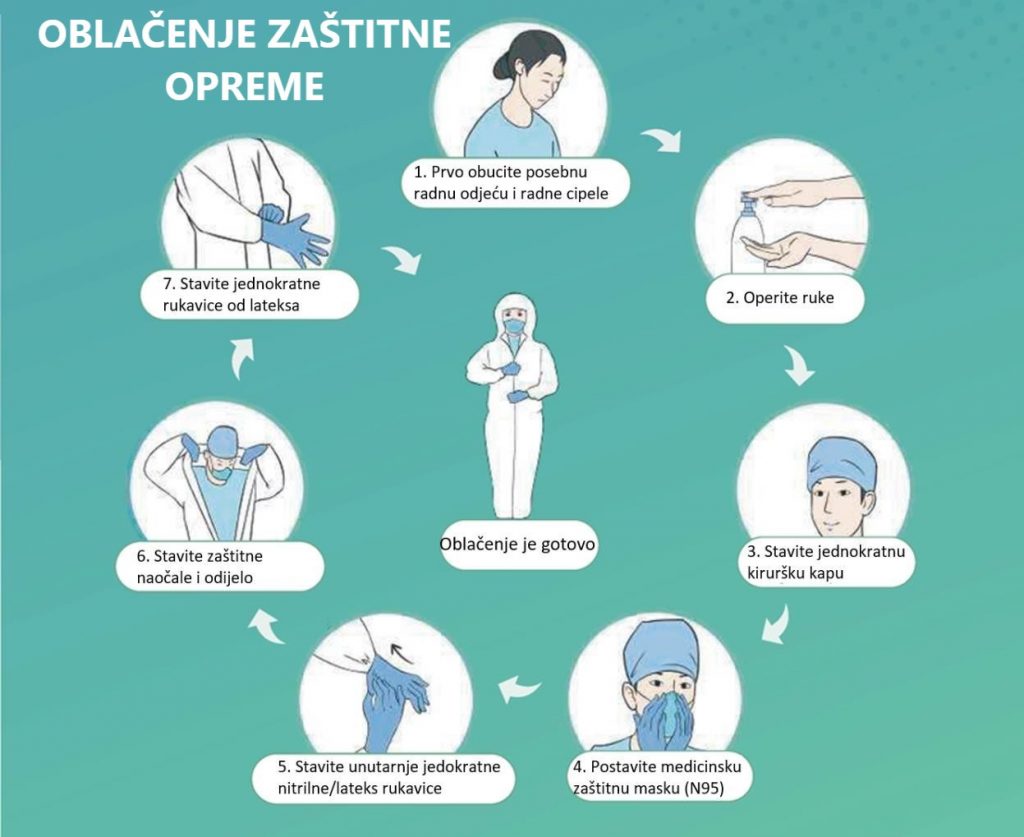 Protokol za oblačenje OZO:Obucite posebnu radnu odjeću i radne cipele → operite ruke → stavite jednokratnu kiruršku kapu → Stavite medicinsku zaštitnu masku (N95) → Stavite jednokratne unutarnje nitrilne/lateks rukavice → Stavite zaštitne naočale i odijelo (napomena: ukoliko nosite zaštitno odijelo bez zaštite za stopala, molimo također obucite zasebne vodootporne navlake za cipele), odjenite zaštitnu pregaču (ukoliko je to potrebno u pojedinoj radnoj zoni) i štit za lice/respirator koji pročišćava zrak (ukoliko je to potrebno u pojedinoj radnoj zoni) → stavite vanjske rukavice od lateksa.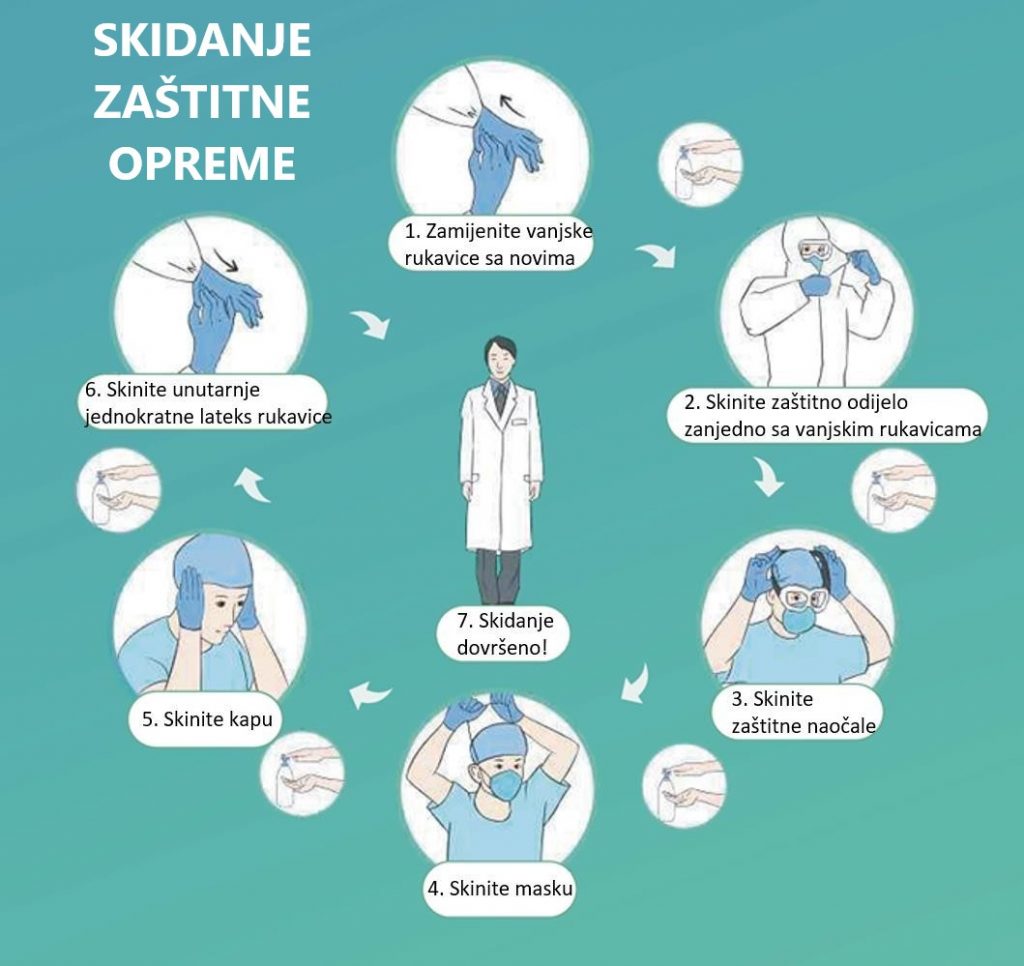 Protokol za skidanje OZO:Operite ruke  i  vidljiva  područja  kontaminirana  tjelesnim  izlučevinama  →  Operite  ruke, zamijenite vanjske rukavice novim rukavicama  → Skinite respirator koji pročišćava zrak ili masku  → Operite ruke  → Skinite jednokratnu pregaču zajedno sa vanjskim rukavicama (ukoliko su korištene) → Operite ruke i stavite vanjske rukavice  → uđite u  Područje za svlačenje br. 1 → Operite ruke i skinite zaštitnu odjeću zajedno sa vanjskim rukavicama (rukavice i zaštitnu odjeću skidajte istovremeno je rolajući iznutra prema van i dolje) (napomena: ukoliko ste ih koristili, skinite vodootporne štitnike za cipele zajedno sa odjećom)  →  Operite ruke  → Uđite u Prostor za svlačenje br. 2 → Operite ruke i skinite zaštitne naočale → Operite ruke i skinite masku → Operite ruke i skinite kapu → Operite ruke i skinite unutarnje jednokratne lateks rukavice → Operite ruke i napustite Prostor za svlačenje br. 2 → Operite ruke, istuširajte se, obucite čistu odjeću i uđite u čisti prostor.DEZINFEKCIJADEZINFEKCIJA PODOVA I ZIDOVAVidljivo zagađenje treba kompletno ukloniti prije dezinfekcije i zbrinuti u skladu sa procedurama o odlaganju krvi i tjelesnih tekućina.Dezinficirajte   pod   i   zidove   pranjem   poda,   sprejanjem   ili prebrisavanjem   sa dezinficijensom koji sadrži klor u koncentraciji 1000 mg/L.Dezinfekcija se mora provoditi kroz najmanje 30 minuta.Provedite postupak dezinfekcije tri puta dnevno i ponovite proceduru svaki put kada se površine kontaminiraju.DEZINFEKCIJA POVRŠINAVidljivo zagađenje treba kompletno ukloniti prije dezinfekcije i zbrinuti u skladu sa procedurama o odlaganju krvi i tjelesnih tekućinaPrebrišite površine sa dezinficijensom koji sadrži klor u koncentraciji 1000 mg/L ili maramicama sa klorom; pričekajte 30 minuta i nakon toga isperite površine čistom vodom. Dezinfekcijski postupak provodite tri puta dnevno (ponovite postupak kada god posumnjate na kontaminaciju)Prebrišite prvo čistija, a potom kontaminiranija područja: prvo prebrišite površine koje se rjeđe diraju, a zatim one koje se češće diraju. Kada je površina prebrisana, zamijenite korištenu krpu s novom.ODLAGANJE FEKALNOG MATERIJALA I DRUGIH IZLUČEVINAPrije otpuštanja u odvodni sustav, fekalije i druge izlučevine treba dezinficirati sa dezinficijensom koji koristi klor (za početni tretman, koncentracija klora mora biti viša od 40mg/L). Vrijeme dezinfekcije mora biti barem 1.5 sati.Koncentracija ukupnog rezidualnog klora u otpadnim vodama  mora biti 10 mg/L.ODLAGANJE  PROLIVENE KRVI /  TJELESNIH TEKUĆINAZa izlučevine malog volumena (< 10 mL):Opcija 1: izljev bi trebalo pokriti dezinfekcijskom maramicom koja sadrži klor (5000 mg/L  klora)  i  pažljivo  ukloniti,  te  zatim  površinu  objekta  dvaput  prebrisati dezinfekcijskim maramicama (koje sadrže 500 mg/L klora).Opcija 2: Oprezno ukloniti izlučevine s jednokratnim apsorptivnim materijalima, npr. gaze, natopljene u dezinfekcijska sredstva koja sadrže klor koncentracije 5000 mg/L.Za izlučevine većeg volumena (> 10 mL):Prvo označiti kontaminirano područjeProvesti postupak zbrinjavanja opisan u Postupcima 1 i 2:Postupak 1: Koristiti čiste ručnike (natopljene u peroksioctenu kiselinu koja može apsorbirati do 1 litru tekućine po ručniku) za apsorpciju izlučevina (u periodu od 30 minuta). Nakon uklanjanja očistiti kontaminirano područje.Postupak 2: Potpuno prekriti izlučevine s dezinfekcijskim prahom ili prahom za izbjeljivanje koji sadrži apsorbirajuće tvari ili potpuno prekriti s jednokratnim apsorbirajući materijalima koje treba politi s dezinfekcijskim sredstvom koje sadrži klor koncentracije 10,000 mg/L (ili pokriti suhim ručnikom dok se ne dezinficira). Proces apsorpcije trebao bi trajati najmanje trideset minuta;Fekalni i povraćeni sadržaj i izlučevine trebali bi biti prikupljeni u posebne kontejnere i dezinficiranim sredstvima koja sadrže klor u koncentraciji 20,000 mg/L (omjer izlučevina:dezinfekcijsko sredstvo 1:2), u periodu od dva sata.Nakon uklanjanja izlučevina dezinficirati kontaminirane površine.Kontejneri koji sadrže kontaminirane izlučevine trebaju biti natopljeni i dezinficirani sa sredstvima koja sadrže aktivni klor koncentracije 5,000 mg/L u periodu od trideset minuta i nakon toga oprati ih.Ovaj otpad treba se odlagati kao medicinski otpad.Korištena sredstva trebaju se odlagati u dvoslojne vreće za otpad i razvrstati u medicinski otpad.POSTUPAK DEZINFEKCIJE INFICIRANE TKANINE SUSPEKTNO ZARAŽENIH ILI POTVRĐENO ZARAŽENIH KORISNIKAINFICIRANE TKANINEOdjeća, plahte, pokrivač za krevet, jastučnice.Zastori oko kreveta.Ručnici/ krpe koje se koriste za čišćenje poda.POSTUPAK SKUPLJANJASpakirati tkanine u jednokratnu vrećicu topljivu u vodi i osigurati/zavezati vrećicu odgovarajućim vezicama;Zatim,  spakirati  tu  vrećicu  u  drugu  plastičnu  vrećicu, učvrstiti  vrećicu plastičnim vezicama na čvrst način (izvorno: „gooseneck fashion“);Na kraju, staviti plastičnu vrećicu sa sadržajem u žutu tvorničku vrećicu  i zavezati ju s odgovarajućim vezicama;Pričvrstiti posebnu oznaku za inficirani sadržaj i ime odjela. Poslati vrećicu u praonicu.SKLADIŠTENJE I PRANJEInficirana tkanina bi trebala biti odvojena od ostale inficirane tkanine (ne-COVID 19)  te bi se trebala prati u odvojenim strojevima za pranje rublja.Inficiranu tkaninu potrebno je prati i dezinficirati sa dezinficijensom koji sadrži klor, na 90°C najmanje 30 minuta.DEZINFEKCIJA TRANSPORTNIH SREDSTAVAPotrebno  je  koristiti  transportna  sredstva  namijenjena  posebno  za  transportiranje inficiranih tkanina.Potrebno  ih  je  dezinficirati  odmah  nakon svakog  korištenja  za  transport  inficiranih tkanina.Transportno sredstvo treba obrisati sa dezinficijensom koji sadrži klor (sa 1000 mg/L aktivnog kolora). Ostaviti dezinficijens da stoji 30 minuta prije čišćenja sa vodom.PROCES ZBRINJAVANJA MEDICINSKOG OTPADA POVEZANOG SA COVID – 19Sav otpad od strane suspektnih ili potvrđeno zaraženih pacijenata trebao bi se zbrinuti kao medicinski otpad.Potrebno je staviti medicinski otpad u dvoslojnu vreću za medicinski otpad, učvrstiti vrećicom  kabelskim  vezicama  na  čvrst  način  (izvorno:  „gooseneck  fashion“)i pošpricati sa dezinficijensom koji  sadrži  1000 mg/L klora.Oštre  predmete  je  potrebno  staviti  u  posebne  plastične  kutije,  zatvoriti  kutije  te  ih pošpricati sa dezinficijensom koji  sadrži  1000 mg/L klora.Staviti otpad koji se nalazi u vrećama u kutiju za transfer medicinskog otpada, pričvrstiti natpis za infektivni otpad, zatvoriti u potpunosti i transportirati.Transportirati   otpad   na   privremeno   mjesto      za   odlaganje   medicinskog   otpada određenom rutom u određeno vrijeme i skladištiti otpad odvojeno na određenoj lokaciji.Medicinski otpad bi trebao biti skupljen i odložen od strane osobe koja je ovlaštena za zbrinjavanje medicinskog otpada.POSTUPAK S TIJELOM UMRLOG KORISNIKAOsobna zaštitna oprema osoblja:  Osoblje mora biti sigurno da je u potpunosti zaštićeno noseći  radnu  odjeću,  jednokratne  kirurške  kape,  jednokratne  naočale,  uske  gumene rukavice  sa  dugim  rukavima, jednokratnu  zaštitnu  medicinsku  odjeću,  medicinske zaštitne maske (N95) ili respiratore za pročišćavanje zraka, zaštitni oklop za lice, radne cipele ili gumene čizme, vodootporne navlake za čizme, vodootporne prsluke ili zaštitne jednokratne kute.Briga o umrlom: Popuniti sve otvore ili rane koje umrli može imati (usta, nos, uši, anus i traheotomijski otvori) koristeći pamučne loptice ili gaze namočene u dezinficijens koji sadrži 3000-5000 mg/L kloraili 0.5% peroksioctenoj kiselini.Zamotavanje  tijela: tijelo  je  potrebno  zamotati  u  dvoslojne  plahte  namočene  u dezinficijens  i staviti ga u dvoslojnu zapečaćenu nepropusnu vreču za tijelo namočenu u dezinficijens na bazi klora.Osoblje treba transportirati tijelo  u mrtvačnicu.Krajnja dezinfekcija: Izvesti krajnju dezinfekciju odjela.                                                                                                   Izradio:                                                                                                Matej Solić, mag.med.technLITERATURAHandbook of COVID – 19 Prevention and Treatment / PRIRUČNIK ZA PREVENCIJU I LIJEČENJE COVID-19 – Prijevod s engleskog: Specijalizanti Klinike za anesteziologiju, reanimatologiju i intenzivno liječenje, KBC Zagreb.Smjernice za medicinska postupanja i protokole u cilju zaštite zdravlja; Hrvatsko društvo za estetsku medicinu Hrvatskog liječničkog zbora.Internetske stranice Hrvatskog Zavoda za javno zdravstvo. NAČELA SOCIJALNOG RADANAČELA SOCIJALNOG RADANačelo supsidijarnostiOsoba koja ne može osigurati uzdržavanje svojim radom, pravima koja proizlaze iz rada ili osiguranja, primitkom od imovine, iz drugih izvora, od osoba koje su je dužne uzdržavati na temelju propisa kojima se uređuju obiteljski odnosi ili na neki drugi način, ima prava u sustavu socijalne skrbi pod uvjetima propisanim Zakonom.Načelo socijalne pravičnostiKorisnik koji ostvaruje prava iz sustava socijalne skrbi ne može korištenjem tih prava postići povoljniji materijalni položaj od osobe koja sredstva za život ostvaruje radom ili po osnovi prava koja proizlaze iz rada.Načelo slobode izboraPrava u sustavu socijalne skrbi korisnik ostvaruje po načelu slobodnog izbora i pod uvjetima propisanim ovim Zakonom.Načelo dostupnostiSocijalna skrb osigurava se na način koji omogućuje fizičku i ekonomsku dostupnost korisniku.Načelo individualizacijeKorisnik ostvaruje prava u sustavu socijalne skrbi u skladu s individualnim potrebama i uz aktivno sudjelovanje korisnika. Prava u sustavu socijalne skrbi su osobna, neprenosiva i ne mogu se nasljeđivati.Načelo uključenosti korisnika u zajednicuSocijalne usluge se, ako je to moguće, korisniku pružaju u njegovom domu ili lokalnoj zajednici, kroz izvaninstitucijske oblike skrbi, radi poboljšanja kvalitete života i uključenosti u zajednicu.Načelo pravodobnostiSocijalna skrb ostvaruje se na način koji osigurava pravodobno uočavanje potreba korisnika i pružanje socijalnih usluga radi sprječavanja nastanka ili razvoja stanja koja ugrožavaju sigurnost i zadovoljavanje životnih potreba i sprječavaju njegovu uključenost u zajednicu.Načelo poštivanja ljudskih prava i integriteta korisnikaPrava u sustavu socijalne skrbi osiguravaju se korisniku uz poštivanje ljudskih prava, fizičkog i psihičkog integriteta, sigurnosti i uvažavanje etičkih, kulturnih i vjerskih uvjerenja.Načelo zabrane diskriminacijeZabranjena je izravna i neizravna diskriminacija korisnika socijalne skrbi sukladno posebnom zakonu.Načelo informiranosti o pravima i uslugamaSvaka osoba ima pravo na informaciju o pravima i uslugama te pravo na podršku u prevladavanju komunikacijskih teškoća u sustavu socijalne skrbi koje pridonose zadovoljavanju osobnih potreba i poboljšanju kvalitete života u zajednici. Pravo na informaciju može se uskratiti ako bi dana informacija drugu osobu stavila u nepovoljan položaj.Načelo sudjelovanja u donošenju odlukaKorisnik prava u sustavu socijalne skrbi ima pravo sudjelovati u procjeni stanja, potreba i odlučivanju o korištenju usluga te pravodobno dobiti informacije i podršku za donošenje odluka. Korisniku prava u sustavu socijalne skrbi ne mogu se pružati socijalne usluge bez njegovog pristanka, odnosno pristanka njegovog skrbnika ili zakonskog zastupnika, osim u slučajevima propisanim zakonom.Načelo tajnosti i zaštite osobnih podatakaKorisniku prava u sustavu socijalne skrbi mora se osigurati tajnost i zaštita osobnih podataka, sukladno posebnom propisu.Načelo poštivanja privatnostiKorisnik prava u sustavu socijalne skrbi ima pravo na poštivanje privatnosti prilikom pružanja usluga socijalne skrbi. Osoba koja pruža uslugu u djelatnosti socijalne skrbi ne smije narušavati privatnost korisnika preko mjere nužne za pružanje usluge ili osiguravanje prava korisniku.Načelo podnošenja pritužbeKorisnik prava u sustavu socijalne skrbi koji nije zadovoljan pruženom uslugom ili postupkom osoba koje obavljaju djelatnost socijalne skrbi može podnijeti pritužbu ravnatelju ili drugoj odgovornoj osobi u ustanovi socijalne skrbi, odgovornoj osobi u vjerskoj zajednici, drugoj pravnoj osobi koja pruža socijalnu uslugu, obrtniku odnosno drugoj fizičkoj osobi koja obavlja poslove socijalne skrbi.                                                          Plan rada 1.- 12. mjeseca 2021. godine                                                          Plan rada 1.- 12. mjeseca 2021. godine                                                          Plan rada 1.- 12. mjeseca 2021. godine                                                          Plan rada 1.- 12. mjeseca 2021. godineRADNO-TERAPIJSKE      AKTIVNOSTIKULTURNO-ZABAVNE AKTIVNOSTISPORTSKO-REKREATIVNE   AKTIVNOSTISIJEČANJ- spremanje nakita nakon božićnih i novogodišnjih blagdana- rad u kreativnim radionicama- čišćenje snijega- izrada panoa- blagoslov sv. vode- sv. Misa svaki tjedan- sakralni zbor- Vincelovo- molitvena zajednica svaki dan- sv. Tri kralja- proslava rođendana i imendana- čitanje dnevnog tiska korisnicima na stacionaru- svakodnevna grupna gimnastika na A i B odjelu- aktivnosti na snijeguVELJAČA- rad u kreativnim radionicama (izrada maski i kostima za maškare)- ručni radovi- izrada panoa za Valentinovo- blagoslov svijeća - blagoslov grla- bolesničko pomazanje- Sv. Misa svaki tjedan- proslava rođendana- Valentinovo- molitvena zajednica- plesna grupa- dramska grupa- mješoviti zbor- svakodnevna grupna gimnastika na A i B odjelu- šetnja u krugu DomaOŽUJAK- kreativne radionice (kaširanje jaja, izrada pilića i drugih nakit za Uskrs)- izrada čestitki za Uskrs- pravljenje košara za gnijezda- uređenje okoliša- rad u vrtu- molitvena zajednica svaki dan (Križni put na stacionaru srijedom i petkom)- sv. Misa svaki tjedan- Međunarodni dan žena - Međunarodni dan socijalnog rada - proslava rođendana- šetnja- društvene igre- gimnastika na stacionaruTRAVANJ- kreativna radionica -uređenje Doma za Uskrs- rad na okolišu- rad u voćnjaku- rad u vrtu- sv. Misa svaki tjedan-  molitvena zajednica- Dan borbe protiv alkoholizma 01.04.- Svjetski dan zdravlja 07.04.- proslava rođendana-Markovo- zbor (muški, ženski, mješoviti)- sakralni zbor- dramska skupina- šetnja s korisnicima u kolicima- društvene igre- gimnastika- odlazak na velički stari gradSVIBANJ- rad sa cvijećem- rad u vrtu- briga o okolišu- Međunarodni praznik rada - proslava Dana obitelji (druga nedjelja u mjesecu)- svibanjske pobožnosti svaki dan- trodnevnica Gospi od Utjehe- sakralni zbor- mješoviti zbor- sudjelovanje na Najdužem stolu u Hrvata i smotri folklora- proslava rođendana i imendana- gimnastika- sportska natjecanja u prirodi LIPANJ- rad u vrtu- rad sa cvijećem- kreativne radionice- molitvena zajednica svaki dan- sv. Misa svaki tjedan- devetnica sv. Antunu- proslava rođendana- dramska skupina- literarna skupina- pjevački zbor- jednodnevni izlet izvan Doma- šetnja- gimnastika- hodočašće u VoćinSRPANJ- polijevanje cvijeća - kreativne radionice- rad u vrtu i uređenje okoliša- molitvena zajednica svaki dan- literarna grupa- sv. Misa svaki tjedan- dramska skupina- sakralni zbor- proslava rođendana i imendana - zbog vrućina planiraju se  sportske aktivnosti odvijati unutar Doma - natjecanje u kuglanju- grupna tjelovježbaKOLOVOZ- jednostavnije aktivnosti zbog vrućina- uređivanje okoliša i zalijevanje cvijeća po hladovini- čitanje dnevnog tiska- sv. Misa svaki tjedan- molitvena zajednica svaki dan- trodnevnica Velikoj Gospi- zborovi- proslava rođendana- dramska grupa- hodočašće u Pleternicu Gospi od Suza- grupna gimnastikaRUJAN- u kreativnim radionicama izrađivati predmete za Međunarodni dan starijih osoba- ubiranje plodova u vrtu- berba voća- razne aktivnosti oko uređenja okoliša i cvijeća- uređenje Doma za jesen- proslava rođendana- molitvena zajednica svaki dan- sv. Misa svaki tjedan- dramska grupa- plesna skupina- čitanje dnevnog tiska- rekreativne vježbe- izlet izvan Doma- hodočašće u KutjevoLISTOPAD- skupljanje plodova i lišća- roštiljada- kestenijada- svečano obilježavanje Dana starijih osoba- listopadske pobožnosti- sv. Misa svaki tjedan- obilježavanje Dana zahvalnosti-Dana kruha- proslava rođendana- sportske igre među domovima- društvene igre- gimnastikaSTUDENI- kreativne radionice- uređenje okoliša- izrada adventskih vijenaca-Dušni dan-spomen na mrtve i odlazak na groblja- sv. Misa svaki tjedan- Međunarodni dan tolerancije -molitvena skupina svakodnevno- sv. Kata-proslava imendana i rođendana- dramska skupina- sakralni zbor- plesna grupa- individualno vježbanje- grupno vježbanje- šetnjaPROSINAC- kreativne radionice (izrada čestitki i nakita za Božić i Novu godinu)- uređenje prostorija Doma za Božić - Međunarodni dan osoba s invaliditetom- Međunarodni dan volontera - sv. Nikola i podjela darova - Badnjak (Polnoćka)- Božić - proslava rođendana i imendana- doček Nove Godine - sakralni zbor- aktivnosti na snijegu- sportsko natjecanje u grudanju- pravljenje snjegovića       PLAN  2020.PLAN 2021.INDEXPrihodi od sufinanciranja cijene usluga (vlastiti)    2.720.000,00   3.420.000,00      126Prihod iz proračuna za redovno poslovanje    3.704.747,00   3.704.747,00      100Prihod iz proračuna za hitne intervencije       150.000,00      150.000,00      100Prihod iz proračuna za nabavu nefinancijske imovine       278.000,00      278.000,00      100         UKUPNO:    6.852.747,00    7.552.747,00     110PLAN 2020.  PLAN 2021.INDEXRashodi za zaposlene  3.927.183,00      4.627.183,00118Materijalni izdaci   2.497.564,00      2.497.564,00100Hitne intervencije     150.000,00         150.000,00100Rashodi za nabavu nefinancijske imovine     278.000,00         278.000,00           100                    UKUPNO:  6.852.747,00      7.552.747,00110Prijedlog    planaza 2021.Projekcija planaza 2022.Projekcija planaza 2023.PRIHODI UKUPNOPRIHODI UKUPNOPRIHODI UKUPNOPRIHODI UKUPNO7.552.7477.552.7477.552.747PRIHODI POSLOVANJAPRIHODI POSLOVANJAPRIHODI POSLOVANJAPRIHODI POSLOVANJAPRIHODI POSLOVANJA7.552.7477.552.7477.552.747PRIHODI OD NEFINANCIJSKE IMOVINEPRIHODI OD NEFINANCIJSKE IMOVINEPRIHODI OD NEFINANCIJSKE IMOVINEPRIHODI OD NEFINANCIJSKE IMOVINEPRIHODI OD NEFINANCIJSKE IMOVINERASHODI UKUPNORASHODI UKUPNORASHODI UKUPNORASHODI UKUPNORASHODI UKUPNO7.552.7477.552.7477.552.747RASHODI  POSLOVANJARASHODI  POSLOVANJARASHODI  POSLOVANJARASHODI  POSLOVANJARASHODI  POSLOVANJA7.274.7477.274.7477.274.747RASHODI ZA NEFINANCIJSKU IMOVINURASHODI ZA NEFINANCIJSKU IMOVINURASHODI ZA NEFINANCIJSKU IMOVINURASHODI ZA NEFINANCIJSKU IMOVINURASHODI ZA NEFINANCIJSKU IMOVINU278.000278.000278.000RAZLIKA - VIŠAK / MANJAKRAZLIKA - VIŠAK / MANJAKRAZLIKA - VIŠAK / MANJAKRAZLIKA - VIŠAK / MANJAKRAZLIKA - VIŠAK / MANJAK0001.DOSTAVA IZVJEŠĆA O UTROŠENIM SREDSTVIMA ZA PROTEKLI MJESEC - ŽUPANIJIDO 10. U MJESECU2.DOSTAVA ZAHTJEVA ZA DECENTRALIZIRANA SREDSTVA - ŽUPANIJIDO 10. U MJESECU3.DOSTAVA ZAHTJEVA ZA NEFINANCIJSKU IMOVINU - ŽUPANIJIDO 5. U MJESECU4.IZRADA I SLANJE JOPPD OBRASCA – POREZNA UPRAVAU ROKU 24 SATA OD ISPLATE 5.ZAPISNIK O INVENTURI ZA PROŠLU GODINU - RAVNATELJICIOKO 15. SIJEČNJA6.PREDAJA GODIŠNJEG FINANCIJSKOG IZVJEŠTAJA ZA PROŠLU GODINU:- FINI- ŽUPANIJI- MINISTARSTVU ZA DEMOGRAFIJU,OBITELJ, MLADE I SOCIJALNU POLITIKU- DRŽAVNOM UREDU ZA REVIZIJU31. SIJEČANJ7.OBJAVA GODIŠNJEG FINANCIJSKOG IZVJEŠTAJA NA WEB STRANICI8 DANA OD DANA PREDAJE8.PREDAJA IZJAVE O FISKALNOJ ODGOVORNOSTI - ŽUPANIJI28. VELJAČE9.IZRADA STATISTIČKOG IZVJEŠTAJA ZA JAVNU NABAVU – DRŽAVNI URED ZA JAVNU NABAVU31. OŽUJAK10.PREDAJA FINANCIJSKOG IZVJEŠTAJA ZA I-III - FINA10. TRAVANJ11.PREDAJA POLUGODIŠNJEG FINANCIJSKOG IZVJEŠTAJA - FINA10. SRPANJ12.PREDAJA FINANCIJSKOG IZVJEŠTAJA ZA I-IX - FINA10. LISTOPAD13.SLANJE POZIVA ZA JEDNOSTAVNU NABAVU ZA GODIŠNJE KOLIČINE - PONUĐAČIMA30. STUDENI14.PRIJAVE I ODJAVE RADNIKA - HZMONAJMANJE 24 SATA PRIJE PROMJENEZADATAKVRIJEMENOSITELJMETODEPomoć kod održavanja osobne higijene i zadovoljavanja osnovnih potrebasvakodnevnoMedicinske sestre, njegovateljice-provođenje njege po individualnom planu( njega , kupanje i presvlačenje).-osigurati dovoljan unos hrane i tekućine Pomoć kod oblačenja,svlačenja, kod ustajanja ipremještanjasvakodnevnoMedicinske sestrenjegovateljice i-osigurati dovoljnu količinu osobnogrubljaPomoć kod uzimanja hrane i tekućineSvakodnevno u vrijeme obroka i po potrebiNjegovateljice, medicinske sestre-prilagoditi prehranu zdravstvenom stanju- osigurati dovoljnu količinu hrane i tekućine Pomoć pri obavljanju fizioloških potrebaSvakodnevno i poPotrebiNjegovateljice, med. sestre-kontrola i evidencija unesene i izlučene tekućine-kontrola redovite i pravilne prehrane-redovita promjena pelena i uložaka.-osigurati dovoljnu količinu sredstava za regulaciju stolice.Pomoć kod održavanja čistoće i urednosti tijela , preventivnanjega i zaštita kožeSvakodnevno, po potrebiMed. sestre, njegovateljice-osigurati dovoljnu količinu medicinskekozmetike i ostalih preparata za njegu i zaštitu kože.-edukacija i savjetovanje.Njega inkontinentnih korisnikasvakodnevnoNjegovateljice, med. sestre-redovita promjena pelena i uložaka.-promjena položaja-redovita njega kože-edukacija i savjetovanjeOkretanje i promjena položaja nepokretnih korisnikapo potrebi Med. sestre, njegovateljice-redovito okretanje i evidencija radi sprečavanja dekubitalnih rana i komplikacija-koristiti antidekubitalne madrace Briga o korisnicima u terminalnoj fazi životaPo potrebi, svakodnevnoMed. sestre, njegovateljice-prilagoditi zdravstvenu njeguPrehrana teško bolesnih i umirućihKorisnikaPo potrebi, svakodnevnoMedicinske sestre, njegovateljica-prilagoditi prehranuBriga za urednost i čistoću prostora ipredmeta za upotrebuSvakodnevnoNjegovateljice, spremačice-održavati čistoću, dezinficirati prostorBriga o osobnim stvarima korisnikasvakodnevnoNjegovateljice-osigurati dovoljno osobnog rublja, čistoću, obilježiti rubljeOsigurati dovoljnu količinu sredstava za pružanje usluga pomoći i njegesvakodnevnoVoditelj-Osigurati dovoljnu količinu posteljnog rublja-dovoljnu količinu pelena i uložaka, madraca i kreveta, posude za njegu-dovoljno kozmetike i drugih preparata za njegu- invalidskih kolica, hodalica i kolica zatuširanjeProvođenje preventivne zdravstvene njegeSvakodnevnoMedicinske sestre i njegovateljice -Profilaksa dekubitusa-profilaksa tromboze-profilaksa kontraktura-profilaksa pneumonije-profilaksa naslaga na jeziku, ojedina, -profilaksa padovaProvođenje terapijskezdravstvene njegesvakodnevnoMed. sestre-Enteralna i lokalna primjena lijeka-Parenteralna primjena lijeka-Njega rane-Njega stome-Njega trahee-Kateterizacija-Aspiracija-OksigenacijaMjerenje vitalnih funkcijaPo potrebiMed. sestre-Mjerenje krvnog tlaka-Mjerenje pulsa-Mjerenje tjelesne temperature-Promatranje disanja-Mjerenje glukoze u krvi-Mjerenje unesene i izlučene tekućine-Promatranje izgleda kože-Promatranje psihičkog stanjaHitne situacije-Tjelesne povrede-Poremećaji svijesti-Smetnje srca i krvotoka-Smetnje disanjaPo potrebiMed. sestre, njegovateljice-Pratiti stanje svijesti-Mjerenje i kontrola vitalnih funkcijaProvođenje specifičnih postupaka iz zdravstvene njegePo potrebiVoditeljMed. sestre-Zbrinjavanje rana i povreda-Redovito previjanje-Procjena stupnja dekubitusa-Redovita promjena i njega katetera- Enteralna prehrana- Sonda i njega sonde-Gastrostoma i njegaRedovito promatranje zdr. stanja Po potrebiVoditelji, med sestre-Bilježiti redovito stolicu-Mjeriti tjelesnu temperaturu-Mjeriti redovito tlak i puls-Pratiti i bilježiti unos i izlučivanje tekućine tokom 24 Evidencija ordinirane i primljene terapijeSvakodnevno, 3x I po potrebiVoditelj, med. sestre-Upisati točan naziv lijeka-Upisati vrijeme davanja lijeka-Davati lijek po uputi liječnika- Svakodnevna evidencija u terapijske listeProcjena rizika za nastanak dekubitusaPrevencija i praćenje dekubitusaKod smještaja i po potrebiVoditelj, med sestre-Napraviti procjenu rizika-Redovito praćenje dekubitusa- Prevencija-Promjena položaja po potrebi svaka 2 sata-Upotreba antidekubitalnih pomagala-Redovito previjanje po uputi liječnikaPraćenje unosa i izlučivanja tekućinekroz 24 sataPo potrebiMed sestre i njegovateljica-Osigurati dnevnu potrebu za unosom tekućine- Poznavati potrebe želje i mogućnosti uzimanja tekućine-Voditi dnevnu evidenciju unosa tekućine- Pratiti dnevno izlučivanje tekućinePrevencija rizika od pada i prevenciju padovaPo potrebiVoditelj, med. sestra-Praćenje zdravstvenog stanja-Procjena funkcionalne sposobnosti- Odrediti stupanj rizika po bodovimaUzimanje materijala zalaboratorijske pretragePo potrebiVoditelj Odjela, med. sestraUzimanje materijala i slanje u laboratorijNabava potrebnihlijekova i sanitetskog materijalaPo potrebiVoditelj Odjela Med sestre-Nabava potrebnih lijekova-Kontrola uzimanja i trošenja lijekova- EvidencijaSpecijalistički preglediPo potrebiVoditelj Odjela, liječnik opće prakse,Internista pulmolog, psihijatar, fizijatar, stomatolog…-redoviti pregledi-praćenje zdravstvenog stanjaTablica broj 4. ,Tablica broj 4. ,Tablica broj 4. ,Tablica broj 4. ,ZadatakVrijemeNositeljMetodeFizioterapijska procjenaPo potrebi , prilikom dolaska novih korisnika u domFizioterapeutProcjena početnog stanjaPrema procjeni se kreira terapijski tretmanEvidencija zapažanja u obliku fizioterapijskog kartona Fizioterapijski tretman(provodi se na osnovnoj procjeni individualnog stanja svakog korisnika )SvakodnevnoFizioterapeutVježbe aktivnog i pasivnog razgibavanjaVježbe povećanja opsega pokretaVježbe jačanja trupaVježbe jačanja oslabljene muskulature vježbe balansa Vježbe koordinacijeVježbe disanjaMetode demonstracijeMetode mobilizacije i manipulacijeMetode masažeMetode opuštanjaMetode facilitacijePNF – proprioceptivna nauromuskularna facilitacija Pomoć kod oblačenja,svlačenja Po potrebi FizioterapeutPomoć pri zakopčavanju dugmadi, podizanja ruku i oblačenjaPomoć kod ustajanja ipremještanjaSvakodnevnoFizioterapeutUčenje oslanjanja na nogeTransfer kolica – krevetTransfer krevet - stolicaPomoć kod hodaSvakodnevnoFizioterapeutHod sa hodalicomHod sa štakama (podlakatnim i podpazušnim)Hod sa rolatoromUpotreba proteza, artoza i drugih ortopedskih pomagalaOkretanje i promjena položaja nepokretnih korisnikaSvakodnevnoFizioterapeutRedovito okretanje i evidencija radi sprečavanja dekubitalnih rana i komplikacijaProfilaksa dekubitusaProfilaksa trombozeProfilaksa kontrakturaKoristiti antidekubitalne madraceProcjena rizika za nastanak dekubitusaPrevencija i praćenje dekubitusaKod smještaja i po potrebiFizioterapeutNapraviti procjenu rizikaRedovito praćenje dekubitusaPrevencijaPromjena položaja po potrebi svaka 2 sataUpotreba antidekubitalnih pomagalaProvođenje mjera cirkularnosti i mobilnosti Po potrebi FizioterapeutMjerenje goniometrom i centimetarskom trakom Provođenje respiratornih mjeraSvakodnevnoFizioterapeutProfilaksa pneumonijeVježbe disanjaPrevencija rizika od pada i prevencija padovaPo potrebiFizioterapeutPraćenje zdravstvenog stanjaProcjena funkcionalne sposobnostiProcjena aktivnosti svakodnevnog života SvakodnevnoFizioterapeutPomoć oko vođenja brige korisnika o osobnoj higijeni (umivanje, češljanje, zakopčavanje dugmadi, dokučivanje stvari) 